Supplementary online material for Spurgin et al. ‘Genetic and phenotypic divergence in an island bird: isolation by distance, by colonisation or by adaptation?’Appendix 1 Sources for climate variables used to calculate ‘environmental distance’ across Berthelot’s pipit populationsSourcesCanary Islandshttp://www.gevic.net/info/capitulos_cat.php?idcategoria=22http://izana.aemet.es/index.php?option=com_content&view=article&id=252:precipitation-at-izana-for-the-hydrological-year-2010-2011&catid=10:news&Itemid=49&lang=esMadeiraLima & Lima (2009)SelvagensJ.C. Illera (Unpublished data, collected 2002, 2003 and 2004)Table S1 Demographic scenarios used for approximate Bayesian computation (ABC) analyses (see Figure 1 for visual representation). All priors were given uniform distributions, with minimum and maximum values presented.Table S2 Twenty-one microsatellite loci characterised in the Berthelot’s pipit.Table S3 Allele frequencies at 21 microsatellite loci across island populations of Berthelot’s pipit. SG: Selvagem Grande, DG: Deserta Grande, M: Madeira, PS: Porto Santo, EH: El Hierro, PAL: La Palma, GOM: La Gomera, TEID: El Teide, TF: Tenerife, GC: Gran Canaria, FV: Fuerteventura, LZ: Lanzarote, GRAC: La Graciosa.Figure S1 Output from a Bayesian clustering algorithm on 371 Berthelot’s pipit individuals, implemented in STRUCTURE. Each individual is represented by a single vertical bar, which is divided into K = 3 shaded segments that represent the proportion of variation in each individual attributable to each of the K clusters.Figure S2 Variation (mean ± s.e) in morphological traits across island population of Berthelot’s pipits. Island codes are as follows: GRA La Graciosa, LZ Lanzarote, FV Fuerteventura, GC Gran Canaria, TF Tenerife, TEID El Teide, GOM La Gomera, LP La Palma, EH El Hierro, DG Deserta Grande, M Madeira, PS Porto Santo, SG Selvagem Grande.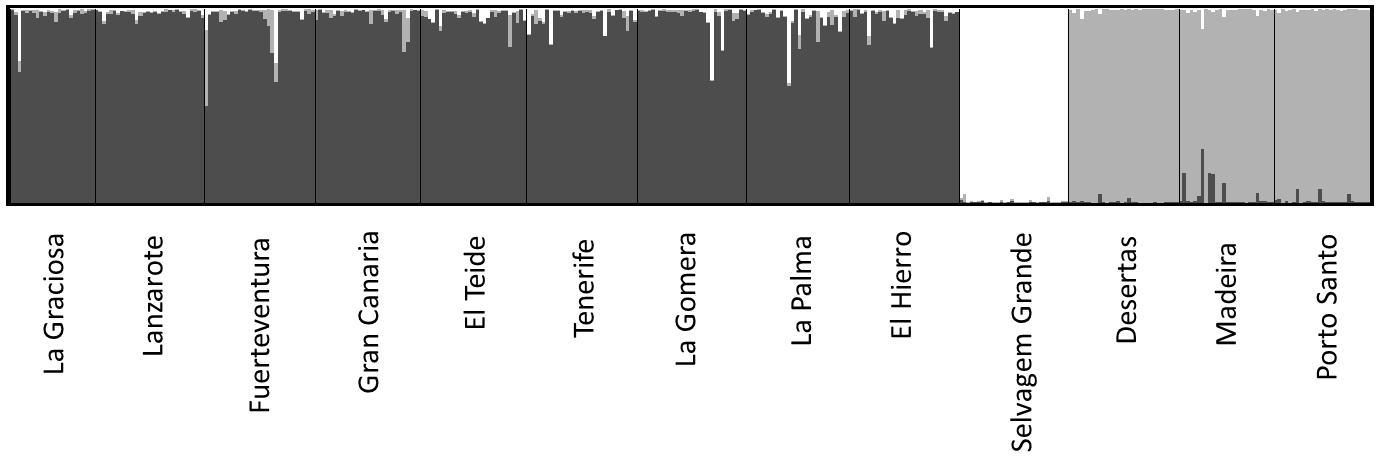 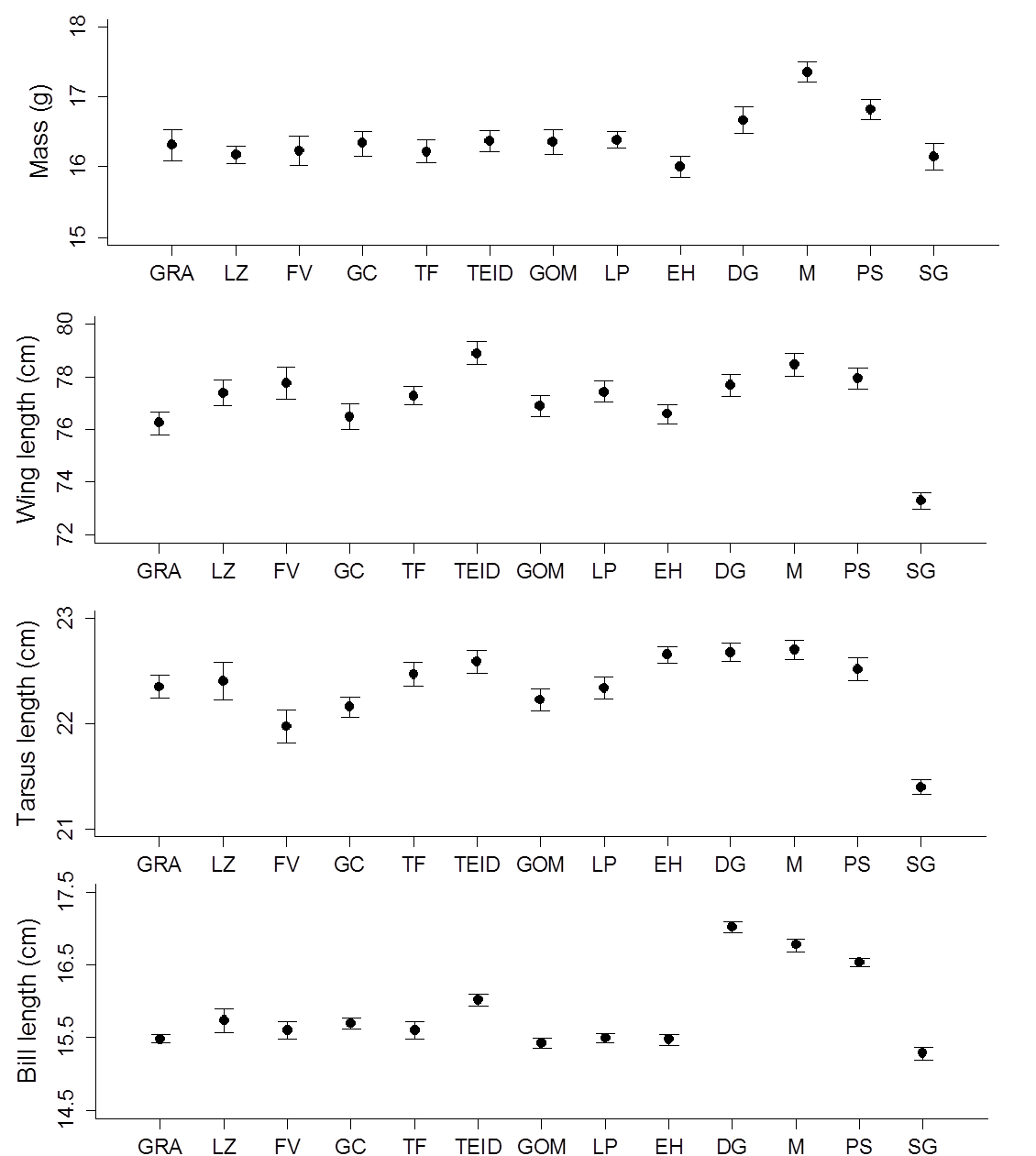 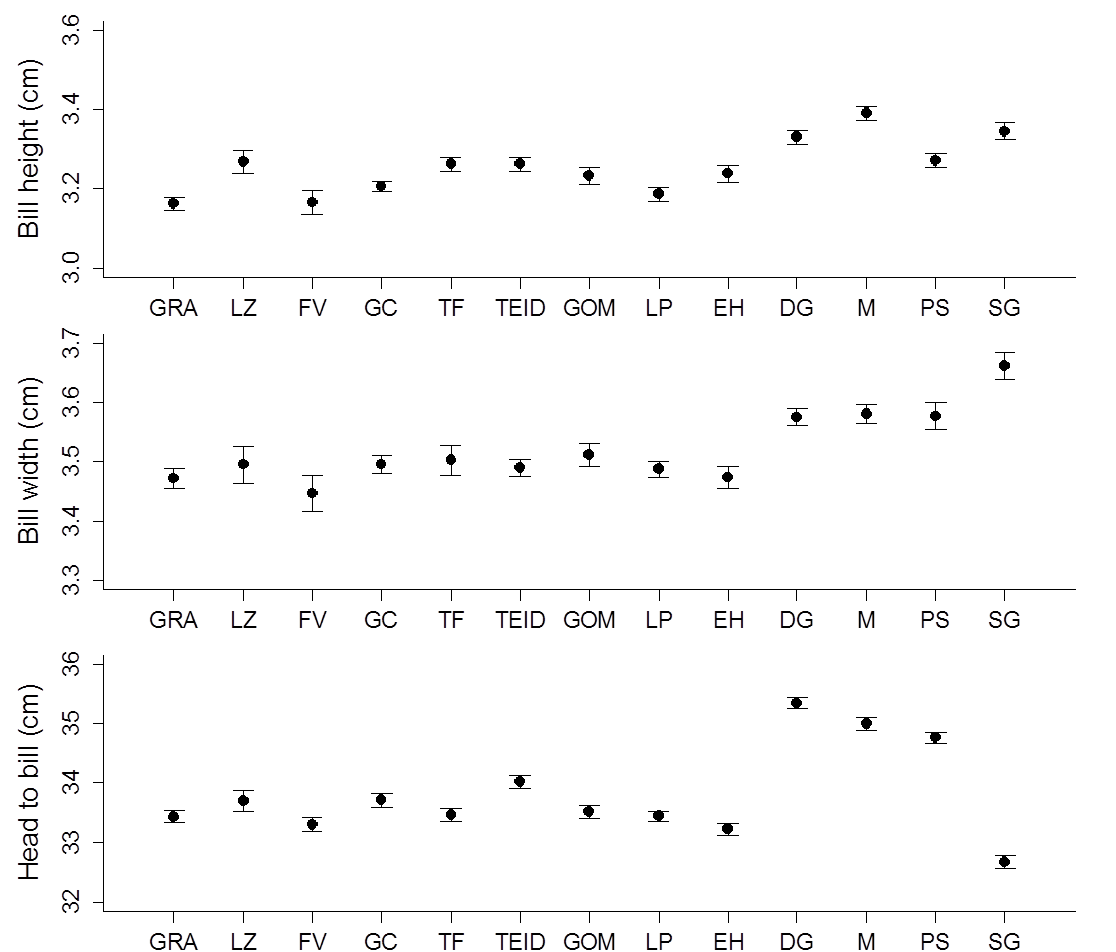 Figure S3 Pairwise morphological distance in relation to genetic distance in Berthelot’s pipit populations. Shapes correspond to the archipelagos involved in pairwise comparisons (see legend: C = Canary Islands, M = Madeira, S = Selvagens).Supplementary references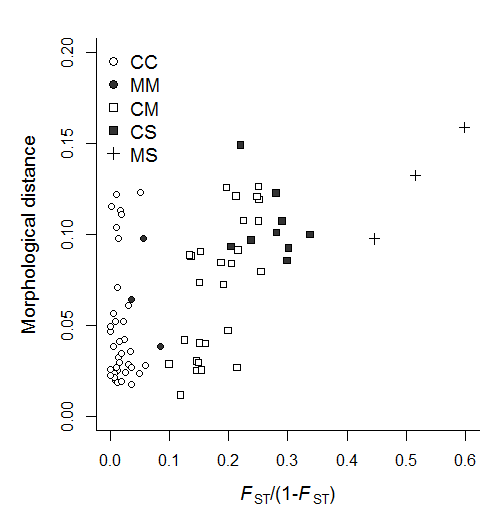 Dawson D.A., Ball A.D., Spurgin L.G., Martín-Gálvez D., Stewart I.R., Horsburgh G.J., Potter J., Molina-Morales M., Bicknell A.W. & Preston S.A. (2013). High-utility conserved avian microsatellite markers enable parentage and population studies across a wide range of species. BMC genomics, 14, 176.Dawson D.A., Hanotte O., Greig C., Stewart I.R.K. & Burke T. (2000). Polymorphic microsatellites in the blue tit Parus caeruleus and their cross species utility in 20 songbird families. Molecular Ecology, 9, 1941-1944.Dawson D.A., Horsburgh G.J., Krupa A.P., Stewart I.R.K., Skjelseth S., Jensen H., Ball A.D., Spurgin L.G., Mannarelli M.-E., Nakagawa S., Schroeder J., Vangestel C., Hinten G.N. & Burke T. (2012). Microsatellite resources for Passeridae species: a predicted microsatellite map of the house sparrow Passer domesticus. Molecular Ecology Resources  12:501-523.Dawson D.A., Horsburgh G.J., Küpper C., Stewart I.R.K., Ball A.D., Durrant K.L., Hansson B., Bacon I., Bird S., Klein Á., Krupa A.P., Lee J.-W., Martín-Gálvez D., Simeoni M., Smith G., Spurgin L.G. & Burke T. (2010). New methods to identify conserved microsatellite loci and develop primer sets of high cross-species utility; as demonstrated for birds. Molecular Ecology Resources, 10, 475-494.Martinez J.G., Soler J.J., Soler M., Møller A.P. & Burke T. (1999). Comparative population structure and gene flow of a brood parasite, the great spotted cuckoo (Clamator glandarius), and its primary host, the magpie (Pica pica). Evolution, 53, 269-278.Lima, M. D., & Lima, J. D. (2009). Investigating the multifractality of point precipitation in the Madeira archipelago. Nonlinear Processes in Geophysics, 16, 299-311.Primmer C.R., Møller A.P. & Ellegren H. (1995). Resolving genetic relationships with microsatellite markers: a parentage testing system for the swallow Hirundo rustica. Molecular Ecology, 4, 493-498.IslandAnnual rainfallAugust temperature (oC)January temperature (oC)Deserta Grande631.92417El Hierro3532318Fuerteventura1202418Gran Canaria3002418La Gomera3702418La Graciosa1502517Lanzarote1562517Madeira17112316La Palma7402418Porto Santo3792316Selvagen Grande2922417El Teide441184Tenerife4252316Scenario 1Scenario 2Scenario 3Scenario 4ColonisationSimultaneousSimultaneousStepping stoneStepping stoneBottleneckYesNoYesNoParameterNe	Canary Islands10-10510-10510-10510-105	Selvagens10-50010-50010-50010-500	Madeira10-10410-10410-10410-104Colonisation time (generations ago)	Canary Islands103-106103-106103-106103-106	Selvagens500-105500-105500-105500-105	Madeira500-105500-105500-105500-105Ne during bottleneck	Canary Islands----	Selvagens1-50-1-50-	Madeira1-50-1-50-Bottleneck duration	Canary Islands1-104-1-104-	Selvagens1-104-1-104-	Madeira1-104-1-104-LocusGenBank accession numberReferenceTG01-047CK315344(Dawson et al. 2010)TG02-088DV579347(Dawson et al. 2010)TG03-002DV575298(Dawson et al. 2010)TG03-098DV573670(Dawson et al. 2010)TG04-004DV946288(Dawson et al. 2010)TG05-053CK314425(Dawson et al. 2010)TG06-009CK315728(Dawson et al. 2010)TG09-014DV948892(Dawson et al. 2010)TG13-009DV948691(Dawson et al. 2010)CAM-02HG518760(Dawson et al. 2013)CAM-04HG518762(Dawson et al. 2013)CAM-08HG518766(Dawson et al. 2013)CAM-13HG518771(Dawson et al. 2013)CAM-18HG518776(Dawson et al. 2013)CAM-23HG518781(Dawson et al. 2013)Pdoµ5Y15126(Dawson et al. 2012)Pdo46AM159026(Dawson et al. 2012)Pdo47AM159027(Dawson et al. 2012)HrU5X84090(Primmer et al. 1995)Pca7AJ279809(Dawson et al. 2000)Ppi2AJ272375(Martinez et al. 1999)LocusAlleleSGDGMPSEHPALGOMTEIDTFGCFVLZGRACTG03-0021-0.1030.180.1920.150.0560.1170.0690.1-0.0670.05-210.2930.460.3080.750.7590.7670.8450.7670.7930.850.850.9353-0.0170.020.1540.0830.130.10.0860.1330.1720.0830.10.0654-0.4310.260.3460.0170.0560.017--0.017---5--0.08------0.017---6-0.155-----------TG13-009110.8280.6880.6730.9140.9620.8970.9260.9670.8210.950.870.8262-0.1720.3130.3270.0860.0380.1030.0740.0330.1790.050.130.174TG01-04710.8930.8830.960.9810.80.6480.7860.6070.750.6070.6830.6150.89120.1070.1170.040.0190.20.3520.2140.3930.250.3930.3170.3850.109TG02-0881111110.9810.95810.98110.9330.9620.9332-----0.0190.042-0.019-0.0670.0380.067TG03-0981----0.350.130.4110.0890.2140.2590.2590.1540.1320.3570.0420.0750.0430.2330.0930.1250.2320.1070.0860.2590.2690.02230.6430.9580.9250.9570.4170.7780.4640.6790.6790.6550.4830.5770.848TG04-0041--0.021-0.10.1430.310.1720.10.1720.1550.1830.196210.5170.6460.7880.750.8040.6550.7590.8670.7240.7760.70.7173-0.4830.3330.2120.150.0180.0340.0690.0330.0690.0520.050.0654-----0.036---0.0340.0170.0670.022TG09-0141-----0.019-------2-0.1720.065-0.0170.1150.0690.0520.10.0340.1070.0520.10930.5170.4140.3910.4170.2670.2880.190.1550.1830.2240.1070.1550.06540.3280.1380.2390.1460.2670.0770.2240.2070.1670.1380.2140.2760.21750.034---0.017-----0.0180.017-60.1210.2240.2610.250.2830.1540.1210.1720.3170.310.1430.2070.0227-0.0520.0430.1880.1330.2880.3790.3790.2170.2760.3750.2760.5658-----0.0190.0170.0340.017--0.0170.0229----0.0170.038---0.0170.036--TG05-0531---------0.018-0.0180.0652----0.0170.040.1830.0560.0670.0180.0830.0360.02231110.8640.5670.580.3670.5560.5670.4820.50.5180.6964---0.1360.4170.380.450.3890.350.4820.4170.4290.2175--------0.017----TG06-00910.8170.1830.5580.2880.7330.7040.8670.8040.750.8450.5170.7240.71720.1830.550.4420.7120.2670.2780.1170.1960.250.1550.4670.2760.2833-0.267---0.0190.017---0.017--Pca7111110.9670.8040.9170.9480.90.9660.950.850.8262----0.0330.1960.0830.0520.10.0340.050.150.174CAM-1310.7680.560.50.6430.90.9070.9480.8570.850.8750.9330.9260.8720.2320.160.167-0.10.0930.0520.1430.150.1250.0670.0740.133-0.280.3330.357---------Pdo461-0.050.06-0.05--0.0180.0330.017---20.310.950.910.7830.7140.7170.8570.7330.7760.750.8520.7393--0.04-0.0830.2320.1830.1070.0830.1550.2170.0930.1964--------0.017----50.69---0.0670.0540.1-0.1170.0340.0330.0370.0656----0.017--0.0180.0170.017-0.019-CAM-02110.3570.1880.340.250.4820.2170.3040.2760.190.350.360.0872------0.0170.0180.069-0.017-0.0433-0.1610.0630.040.0330.0540.0830.0180.0340.0520.0330.020.2174------0.033------5-0.0890.0830.10.20.1250.250.2680.2240.190.2330.040.1966----0.05--------7--0.021-0.1330.1070.1670.1250.0860.1210.10.160.0658----0.0330.0540.0670.0540.0340.0520.0170.060.0659-0.3750.4170.50.050.036-0.0540.0340.0520.0330.040.04310-----0.0360.050.0180.0860.103---11-0.0180.2290.020.1330.0710.0670.1070.0690.1720.1830.180.06512----0.067--0.0180.0520.034-0.06-13----0.0330.036-0.0180.0170.0170.0170.060.21714----0.017-0.05-0.0170.0170.0170.02-CAM-231----0.10.0890.10.0170.10.0340.083--2-----0.054-------3----0.0170.0360.0170.0340.0170.0520.050.115-4---------0.052-0.0380.0875-----0.018-0.0170.0830.017-0.0380.04360.414---0.0670.0890.30.310.2670.2240.2170.1540.3487----0.0670.036----0.0330.019-80.5170.2590.4580.60.6330.4640.3330.2930.3330.4140.30.3650.21790.0690.7410.5420.40.0830.1250.2170.190.10.1030.20.1730.15210-----0.0540.0330.1030.050.0340.0670.0380.04311----0.033--0.0170.050.0170.050.0580.10912-----0.036-0.017-----13---------0.017---14---------0.034---CAM-0410.638-0.02-0.2670.250.1830.2680.20.2070.1830.20.132----0.1330.0360.050.0180.2330.0690.0170.160.19630.310.8620.560.540.450.5710.5830.50.40.6030.6330.480.56540.0520.1380.420.460.150.1430.1830.2140.1670.1210.1670.160.109CAM-0810.0360.3960.7170.5680.3170.4440.650.2590.4170.3930.4670.3130.39120.9640.6040.2830.4320.6830.5560.350.7410.5830.6070.5330.6880.609Pdo471----0.0830.018--0.0170.0170.052--20.086---0.0330.054-0.0360.017-0.0340.0170.02230.5---0.050.250.1210.0890.0830.0520.0170.1170.0434----0.15-0.052-0.0670.0690.069-0.0435---0.058---------6----0.0670.0180.0340.0710.0170.0170.0340.0170.0227-0.4310.3750.1920.10.1070.190.0360.050.0520.1550.0330.21780.3450.4140.4170.6150.1170.1960.190.1430.2170.2590.1030.2670.1099-0.052--0.0830.0710.1550.1070.10.1030.0520.1830.174100.0690.1030.1670.1350.0830.1070.0520.1790.1170.1380.1550.1170.28311----0.033-0.0340.0360.0170.0340.0170.017-12----0.0670.0360.052-0.050.0170.0690.0330.02213--0.042-0.050.0540.0690.1070.10.0860.1030.0670.06514----0.0170.0180.0170.0540.0330.017-0.083-15----0.0330.018-0.0360.0670.0690.0520.033-16----0.0170.0360.034-0.0330.0170.034--17----0.0170.018-0.0890.0170.0520.0520.017-18-------0.018-----Ppi21-----0.037--0.017-0.093--2-----0.037--0.017----3----0.0830.0190.0690.0520.0830.0520.0370.0930.02240.2670.370.3180.50.3670.2220.190.190.250.2410.1670.0930.375-0.0370.0910.0450.0330.1480.0860.0690.0670.0860.0560.1110.0656-0.019--0.2170.2590.2410.1380.1170.1550.0740.1110.15270.20.0370.1590.091-0.0370.0520.0340.0170.0170.0370.0190.02280.0670.2960.3640.3180.1830.0560.2590.3280.2170.2590.2590.4260.2399--0.0450.0450.0830.130.0170.0520.0670.0690.0930.148-100.1170.222--0.0170.0190.0170.0860.0830.0520.074-0.022110.35---0.0170.0190.034-----0.04312------0.0170.0170.0170.0170.019-0.06513-0.0190.023-----0.0330.0170.019--14----------0.019--15-------0.017-----16-----0.0190.0170.0170.0170.0340.056--CAM-181--------0.033-0.056-0.04320.1430.4520.6150.80.4110.2410.3620.3150.450.4460.4070.1850.23930.8570.5480.3850.1670.3750.4630.4830.5370.3330.4290.4440.5190.5434---0.0330.2140.2960.1550.1480.1830.1250.0930.2960.174Pdoµ51-0.2240.1040.0910.150.2310.2830.1110.10.250.20.1480.0652----0.10.0380.050.0190.0170.036-0.0370.0653-----------0.019-410.7590.7710.8410.6170.5380.550.6110.750.50.650.5930.6095-0.0170.1250.0680.10.0770.050.0370.0170.0890.0830.0190.0656----0.0330.0190.0670.0370.0670.036-0.1110.0227-----0.096-0.1480.050.0710.0670.0740.1748---------0.018---9-------0.037-----HRU510.7410.3670.5770.4810.6170.7320.6170.5860.6550.6380.4170.5310.6320.2590.6330.4230.5190.3830.2680.3830.4140.3450.3620.5830.4690.37